MINISTRY OF DEFENCE & MILITARY VETERANSNATIONAL ASSEMBLYQUESTION FOR WRITTEN REPLY3687.	Mr S Esau (DA) to ask the Minister of Defence and Military Veterans:(a) What plans does her department have to further decentralise procurement and provide units with self-accounting status, (b) how will financial scrutiny be ensured should this happen, (c) what will become of the Area Support Bases, (d) will level 4 procurement sections be reviewed and aligned with SA Police Service and decentralised procurement of other government departments?		NW4118EQuestion 1a.What Plans does her department have to further decentralise procurement and provide units with self-accounting status:ResponseThere are no further plans to further decentralise procurement.   Procurement delegations have been devolved to the lowest level (Level 4) in the Department.Question 1b.How will financial scrutiny be ensured should this happen?  ResponseFinancial scrutiny is administered by the finance functionaries (budget managers).  Each unit that has a procurement delegation processes their requirements through their duly established financial control committees.   Payment is executed at financial management division, any invoices that are inconsistent with the delegation are not processed until the matter has been resolved.Question 1c. What will become of the Area Support Bases?  ResponseArea Support Bases are part of the procurement delegation regime.Question 1d.Will level 4 procurement sections be reviewed and aligned with SA Police Service and decentralised procurement of other government department?  ResponseThe current DOD procurement delegation regime is in line with reigning legislated procurement prescripts, there is no intent to align it to SAPS or any other department’s procurement delegation regime. 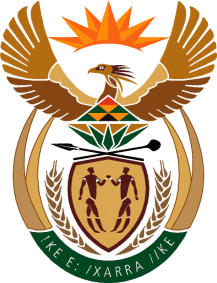 